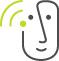 Høreforeningen lokalafdeling Aabenraa-Tønder-HaderslevDen 3. november 2021 kl. 14.00-16.00Sted: Rejsestalden, Damms Gård, Gråstenvej 12, Felsted, 6200 Aabenraa(Man kommer ind ved brug af sygesikringskortet)Foredrag: Jan Caludan, THS, Aabenraa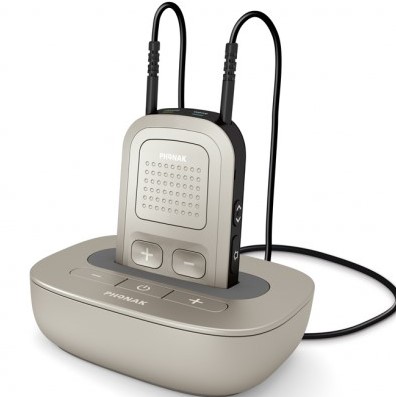 Emne: Hjælpemidler til høreapparater.Teleslynge og skrivetolke forefindes. Alle er velkomne, tag gerne naboer, familie samt venner med.Kaffe/te med brød kr. 30.00.Tilmelding senest fredag den 29. oktober 2021.Til formanden:Kirsten Juul Jensen,  53 29 45 00,  73 65 07 21, kjj-ten@outlook.dk,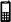 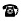 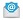 kirstenjensen22@gmail.com 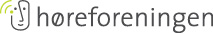 